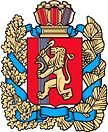 КРАСНОЯРСКИЙ КРАЙМОТЫГИНСКИЙ РАЙОНАДМИНИСТРАЦИЯ КУЛАКОВСКОГО СЕЛЬСОВЕТАПОСТАНОВЛЕНИЕ12.02.2017г                                    п. Кулаково                                  №4-пг                                                                                                         «Об утверждении ведомственного перечня муниципальных услуг (работ), оказываемых (выполняемых) учреждениями культуры МБУК СДК п. Кулаково, находящегося в ведении администрации Кулаковского сельсовета в качестве основных видов деятельности»В соответствии с постановлением Правительства Российской Федерации от 26.02.2014 № 151 «О формировании и ведении базовых (отраслевых) перечней государственных и муниципальных услуг и работ, формировании, ведении и утверждении ведомственных перечней государственных услуг и работ, оказываемых и выполняемых федеральными государственными учреждениями, и общих требованиях к формированию, ведению и утверждению ведомственных перечней государственных (муниципальных) услуг и работ, оказываемых и выполняемых государственными учреждениями субъектов Российской Федерации (муниципальными учреждениями), постановлением от 21.09.2015г. №43-а-пг «Об утверждении Порядка формирования, ведения и утверждения ведомственных перечней муниципальных услуг (работ), оказываемых (выполняемых муниципальными учреждениями) на территории Кулаковского сельсовета» 	  ПОСТАНОВЛЯЮ:	1.Утвердить ведомственный перечень муниципальных услуг (работ), оказываемых (выполняемых) учреждениями культуры МБУК СДК п. Кулаково, находящегося в ведении администрации Кулаковского сельсовета в качестве основных видов деятельности» согласно приложения.2.  Разместить Ведомственный перечень муниципальных услуг (работ), оказываемых (выполняемых) учреждением культуры МБУК СДК п. Кулаково, находящегося в ведении администрации Кулаковского сельсовета на официальном сайте по размещению информации о государственных и муниципальных учреждениях (www.budget.gov.ru) в информационно – телекоммуникационной сети «Интернет».         3. Контроль за исполнением данного постановления возложить на директора МБУК СДК п. Кулаково Козыреву Ольгу Ивановну.         4. Постановление вступает в силу с 01 января 2017г. и подлежит  опубликованию в газете «Кулаковские вести».Глава Кулаковского  сельсовета                                          Н.В. ШалыгинаУТВЕРЖДАЮГлава администрацииКулаковского сельсоветаМотыгинского района Шалыгина Наталья Викторовна12.02.2017Ведомственный перечень услуг и работАДМИНИСТРАЦИЯ КУЛАКОВСКОГО СЕЛЬСОВЕТА МОТЫГИНСКОГО РАЙОНА КРАСНОЯРСКОГО КРАЯНаименование организации, выполняющей функции учредителяКод вида деятельностиРеестровый номерКод базовой услуги или работыНаименование базовой услуги или работыСодержание 1Содержание 2Содержание 3Условие 1Условие 2Признак отнесения к услуге или работеПлатность услугиОКВЭДПеречень учрежденийНаименование категории потребителейПоказатели объемаПоказатели качестваВключена в Федеральный реестр государственных услуг, реестры государственных услуг, субъектов РФ, реестры муниципальных услуг в соответствии с 210 ФЗВключена в перечень услуг, которые являются необходимыми и обязательными для предоставления государственных и муниципальных услуг, утвержденный в 210 ФЗРеквизиты НПА704635407013400488000700200080010000000310610207.002.0Показ концертов и концертных программСборный концертСтационарУслугаГосударственная (муниципальная) услуга или работа платная92.31.00Деятельность в области искусстваМБУК СДК П. КУЛАКОВОФизические лица; юридические лица001. Число зрителей (человек)001.  Средняя заполняемость зала на стационаре (человек)002. Динамика количества зрителей к предыдущему отчетному периоду (процент)НетНетЗакон от 09.10.1992 №3612-1 «Основы законодательства Российской Федерации о культуре», Постановление от 26.06.1995 №609 «Об утверждении Положения об основах хозяйственной деятельности и финансирования организаций культуры и искусства»704635407013400488000702510000000000000410310207.025.1Организация деятельности клубных формирований и формирований самодеятельного народного творчестваРаботаГосударственная (муниципальная) услуга или работа бесплатная92.51Деятельность библиотек, архивов, учреждений клубного типаМБУК СДК П. КУЛАКОВОВ интересах общества001. Количество клубных формирований (единица)002.число участников (человек)НетНетЗакон от 09.10.1992 №3612-1 "«Основы законодательства Российской Федерации о культуре»2.постановление от 26.06.1995 609 « об утверждении Положения об основах хозяйственной деятельности финансировании организаций культуры и искусства»